      К а р а р                                                                                                           р е ш е н и еОб утверждении перечня  свободных площадей, составляющих казну сельского поселения Резяповский сельсовет  муниципального района Чекмагушевский  район Республики Башкортостан, предлагаемых для передачи в аренду, в том числе субъектам  малого предпринимательства          В целях эффективного использования муниципального имущества, оказания имущественной поддержки  субъектам  малого и среднего предпринимательства  и реализации ч. 1 ст. 18 Федерального закона № 209- ФЗ от 24.07.2007г. «О развитии малого и среднего предпринимательства в РФ»,  руководствуясь п.3 ч.1 ст.14  и ч.6 ст.43 Федерального закона «Об общих принципах организации местного  самоуправления  в Российской Федерации» № 131-ФЗ от 06.10.2003г., Совет сельского поселения Резяповский сельсовет муниципального района Чекмагушевский район Республики Башкортостан решил:       1. Утвердить перечень  свободных площадей, составляющих казну сельского поселения Резяповский сельсовет  муниципального района Чекмагушевский  район Республики Башкортостан, предлагаемых для передачи в аренду, в том числе субъектам малого и среднего предпринимательства, согласно приложению.                                                                    2. Опубликовать  утвержденный  перечень свободных площадей, предлагаемых для передачи в аренду субъектам малого предпринимательства на официальном сайте сельского поселения  Резяповский сельсовет  муниципального района Чекмагушевский  район Республики Башкортостан.       3.  Контроль исполнения решения возложить на постоянную комиссию по бюджету, налогам, вопросам муниципальной собственности Совета   Хабибуллину Назиру Ягфаровну.Глава сельского поселения                                                  Ф.Ф.Сахибгареевс. Резяпово«21»апреля 2020 г.№47Приложение к решениюсельского поселения Резяповский сельсовет  муниципального района Чекмагушевский  район Республики Башкортостан «21»  апреля 2020 г.Перечень  свободных площадей,    составляющих казну сельского поселения Резяповский сельсовет  муниципального района Чекмагушевский  район Республики Башкортостан, предлагаемых для передачи в аренду, в том числе  субъектам малого  и среднего предпринимательстваБАШ[ОРТОСТАН  РЕСПУБЛИКА]ЫСА[МА{ОШ  РАЙОНЫ муниципаль районЫНЫ@  РЭЖЭП АУЫЛ СОВЕТЫ АУЫЛ БИЛ^м^]Е СОВЕТЫ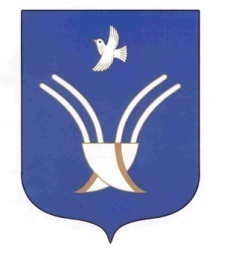 Совет сельского поселенияРезяповский сельсоветмуниципального района Чекмагушевский район Республики Башкортостан№ п/пНаименование объекта  Адрес, местонахождение свободных площадейХарактеристика площадей (производственные цеха, лаборатории, склады и т.д.), площадь кв. м1Здание клубас.Байбулатово ул.Мира,д.29  Нежилое одноэтажное кирпичное здание 270,1 кв.м.2Здание клубас.Новобалаково, ул.М.Дашкина,д.25Нежилое одноэтажное кирпичное здание 317,5 кв.м.3Здание школыс.Новобалаково, ул.М.Дашкина,д.23Нежилое одноэтажное кирпичное здание 107,2 кв.м.